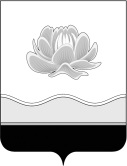 Российская ФедерацияКемеровская область - КузбассМысковский городской округСовет народных депутатов Мысковского городского округа(шестой созыв)Р Е Ш Е Н И Еот 28 апреля 2021г. № 31-нО внесении изменений в решения Совета народных депутатов Мысковского городского округа от 17.05.2017 № 28-н «Об утверждении Порядка организации общественных обсуждений по оценке воздействия на окружающую среду при реализации планируемой или осуществляемой хозяйственной или иной деятельности и по объектам экологической экспертизы на территории Мысковского городского округа», от 02.03.2021 № 16-н «О внесении изменений решение Совета народных депутатов Мысковского городского от 17.05.2017 № 28-н «Об утверждении Порядка организации общественных обсуждений по оценке воздействия на окружающую среду при реализации планируемой или осуществляемой хозяйственной или иной деятельности и по объектам экологической экспертизы на территории Мысковского городского округа»Принято Советом народных депутатов 							Мысковского городского округа 					27 апреля 2021 годаРуководствуясь статьей 32 Устава Мысковского городского округа, Совет народных депутатов Мысковского городского округар е ш и л:1. Внести в решение Совета народных депутатов Мысковского городского от 17.05.2017 № 28-н «Об утверждении Порядка организации общественных обсуждений по оценке воздействия на окружающую среду при реализации планируемой или осуществляемой хозяйственной или иной деятельности и по объектам экологической экспертизы на территории Мысковского городского округа» (в редакции решений от 22.04.2020 № 27-н, от 02.2021 № 16-н) (далее - решение), следующие изменения:1.1. пункт 4 изложить в следующей редакции:«4. Контроль за исполнением настоящего решения возложить на комитет Совета народных депутатов Мысковского городского округа по развитию местного самоуправления и безопасности, администрацию Мысковского городского округа.»;1.2. в приложении к решению подпункт 3 пункта 3.10 раздела 3 изложить в следующей редакции:«3) подписывает протокол проведения общественных слушаний;».2. Внести в решение Совета народных депутатов Мысковского городского округа от 02.03.2021 № 16-н «О внесении изменений решение Совета народных депутатов Мысковского городского от 17.05.2017 № 28-н «Об утверждении Порядка организации общественных обсуждений по оценке воздействия на окружающую среду при реализации планируемой или осуществляемой хозяйственной или иной деятельности и по объектам экологической экспертизы на территории Мысковского городского округа» изменение, в пункте 1.4 цифру «14» заменить цифрой «1.4».3. Настоящее решение направить главе Мысковского городского округа для подписания и опубликования (обнародования) в установленном порядке.4. Настоящее решение вступает в силу со дня его официального опубликования (обнародования).5. Контроль за исполнением настоящего решения возложить на комитет Совета народных депутатов Мысковского городского округа по развитию местного самоуправления и безопасности, администрацию Мысковского городского округа.Председатель Совета народных депутатовМысковского городского округа				                 А.М. Кульчицкий Глава Мысковского городского округа			                       Е.В. Тимофеев